附件2：全国高校外语教学大赛微课比赛江苏省赛区比赛暨江苏省强国外语金牌微课大赛参赛回执表 （注：五年制高职可根据实际学段选择参加中职组或高职组比赛）学校教务部门盖章：          或                    外语学院（系、部）盖章：请于2022年9月16日前扫描二维码报名：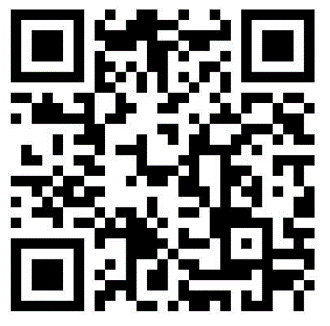 参赛单位通讯地址邮编参赛组别本科组  高职组   中职组  研究生组   日语组  （请在组别后打√）本科组  高职组   中职组  研究生组   日语组  （请在组别后打√）本科组  高职组   中职组  研究生组   日语组  （请在组别后打√）本科组  高职组   中职组  研究生组   日语组  （请在组别后打√）本科组  高职组   中职组  研究生组   日语组  （请在组别后打√）作者信息姓名部门及职位职称手机Email作者信息负责人作者信息其他成员作者信息其他成员作者信息其他成员作者信息其他成员